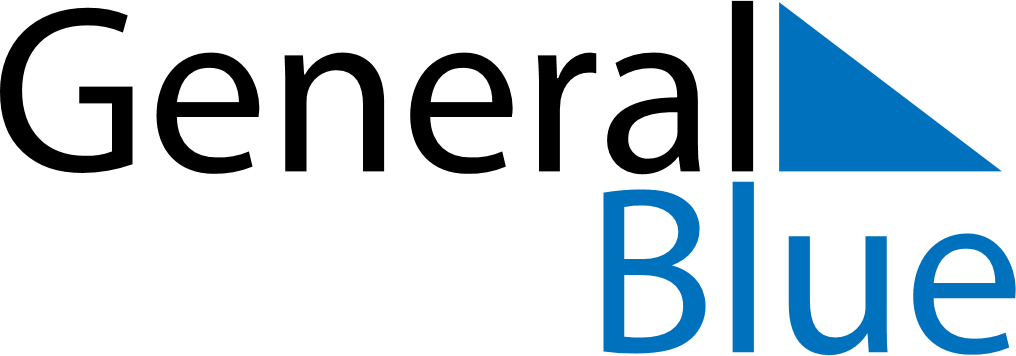 October 2027October 2027October 2027CyprusCyprusSundayMondayTuesdayWednesdayThursdayFridaySaturday12Cyprus Independence Day3456789101112131415161718192021222324252627282930National Holiday31